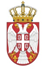 Општина Оџаци –Општинкса управа ОџациУл.К.Михајлова бр.24,Оџациe-mаil : razvoj@odzaci.rsodeljenejzjnodzaci@gmail.com Тел: 025/466-051,466-053Факс: 025/5742-396Број: 404-1-18/2018Дана:25.04.2019.године 	Општина Оџаци-Општинска управа Оџаци спроводи јавну набавку у поступку јавне набавке мале вредности  за услугу- ИЗРАДА ПРОЦЕНЕ РИЗИКА ОД КАТАСТРОФА ЗА ПРЕДШКОЛСКЕ И ШКОЛСКЕ УСТАНОВЕ,  број јавне набавке 404-1-18/2019 а коју  је Позив за подношења понуда и Конкурсну документацију обајвила на Порталу јавних набавки и интернет страници Наручиоца дана 18.04.2019.године. Заинтересовано лице понуђача је дана 24.04.2019. године доставилo Наручиоцу путем електронске поште Захтев за додатне информације и појашњења у вези са припремањем понуде. У складу са чланом 63. став 2. и 3. Закона о јавним набавкама („Службени гласник РС“, бр.124/12, 14/2015 и 68/2015), достављамо  додатне информације и појашњење на питања:1.Питање Као заинтересована страна, молимо вас да извршите продужење рока за подношење понуда за јавну набавку мале вредности бр.404-1-18/2019 за онолико дана за колико у датом року има нерадних дана (празник 26,29,30) јер је веома кратко време за достављање понуда. Очекујемо да ће те прихватити наведени захтев јер је сасвим оправдан.Одговор:Комисија за јавне набавку број 404-1-18/2018  је Позив за подношење понуда и Конкурсну документацију објавила на Порталу јавних набавки и интернет станици Наручиоца 18.04.2018. На основу члана 99. Закона о јавним набавкама рок за подношење понуда у поступку јавне набавке мале вредности не може бити краћи од 8 дана од дана објављивања позива за подношење понуда.Комисија за јавне набавке је имала у виду да су дани 26.04. и 29.04. не радни дани те је из ток разлога оставила примерени рок за достављање понудна односно 12 дана од дан објављивања позива за подношење понуда. На основу члана 117. Став 1, Закон о смањењу 	ризика од катастрофа и управљању ванредним ситуацијама (,,Сл. гласник РС“,бр.87/2018), субјекти који су сагласно овом Закону у обавези су да донесу процену ризика од катастрофа, ту обавезу ће извршити најкасније у року од шест месеци од дан ступања на снагу овог закона. Како је закон ступио на снагу 20.11.2018. године у обавези смо да  израду процене ризика донесемо до 20.05.2019.године  те из тих  разлога Комисија за јавну набавку није у могућности да продужи рок .Комисија за јавне набаке број 404-1-18/2019.